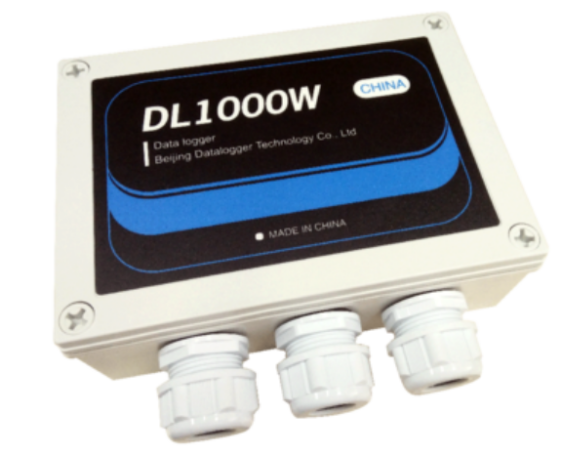 DL1000W系列数据采集器DL1000W系列数据采集器-技术参数DL1000W系列数据采集器-技术参数供  电供电范围:18Vdc(10-24Vdc)功  耗待机功耗3mA,串口通讯时功耗10mA,USB通讯时功耗8mA， GPRS通讯时35mA模拟和数字通道模拟(V1-V4)模拟和数字通道a)测量电压范围0-2.5V模拟和数字通道b)12位adc，分辨率0.6mV模拟和数字通道c)精度±0.3%+1.2mV偏移量模拟和数字通道数字(V1-V4)模拟和数字通道输入高电平(2.1V-3.3V),输入低电平(<0.9V)模拟和数字通道输出高电平3.3v(无负载)模拟和数字通道输出电流220µA(2.7V)模拟和数字通道周期测量(V1-V4)模拟和数字通道测量范围0-150kHz模拟和数字通道最大输入电压4V模拟和数字通道激发(Vout)模拟和数字通道可选择0V,2.5V,5V,开路模拟和数字通道输出2.5V：精度±25mV,最大电流25mA模拟和数字通道输出5V：精度±125mV,最大电流10mA数字端口
(D1，D2)输入：<0.9Vdc  ～  >2.7Vdc数字端口
(D1，D2)输出：0V,5V数字端口
(D1，D2)RS232 MODBUS通讯数字端口
(D1，D2)D1口可连接SDI12传感器频率测量开关(F1)频率测量最大计数频率100Hz频率测量脉冲计数(F1,D1,D2)频率测量最大输入频率1kHz频率测量最大输入电压F1(4Vdc),D1/D2(±12V),P_LL(±20Vdc)频率测量低频交流(F2)频率测量输入范围  <0.5V  to  >2V频率测量最小输入20mV RMS程序/数据存储配置文件存储：8KB程序/数据存储数据存储：程序/数据存储512kbytes Flash程序/数据存储SD卡(标配1G)通讯GPRS远程通讯通讯USB Micro B订货选项DL1000W标准配置不含GPRS通讯订货选项DL1000W_G配带标准的GPRS通讯